PROGRAMME  DU FESTIVAL DU THEATRE FRANÇAIS organisé à l’hommage du 50e anniversaire de la mort de Jean Cocteau,sous le patronage de Vladimír Richter, vice-doyen de la Faculté de Pédagogie (du 28 octobre au 1er novembre 2013)Lundi 28 octobresoirée poétique (à 19h30) : Mirek Kovářík ; acteur de Prague ; Les chants de la douce France (poésie populaire des XVIe – XVIIIe siècles) & duo Kontrast ; Café Falk, Gorkého 12.Mardi 29 octobreConférence :Les représentations théâtrales dans l’Europe du XVe siècle : mystères, moralités, farces, soties et entremetsde Denis Menjot (professeur de l’Université de Lyon) ; 10h15 dans la salle 38 (Poříčí 31) ;soirée poétique (à 18h00) :monologues de J. Cocteau interprétés par les acteurs français et par les étudiants tchèques ; café Ottoman Thrumpet, Opletalova 1.Mercredi 30 octobreConférence : de Tomasz Kaczmarek (professeur universitaire, dramaturge, traducteur); 11h00 dans la salle 35 (Poříčí 31) ;concert d’orgue Vladimír Richter (chant), Joël Hána(orgues) ; à 18h00 dans l’église de deux Jean ; Minoritská 1 ; entrée libre sera donné au monastère ;spectacles (à 19h30) dans le théâtre Polárka : La Bonne Anna (vaudeville joué par les étudiants tchèques), Jean-Francois Regnard, Le Bal (par les étudiants tchèques).Entrée 50,- Kč.Jeudi 31 octobreConférence : Jean Cocteau aux cent visagesde Jean Touzot (professeur émérite de la Sorbonne) ; à 12h05 dans la salle 60 (Poříčí 9) ;soirée poétique (à 19h00) :monologues de J. Cocteau interprétés par les acteurs français et par les étudiants tchèques ; café Trojka, Dům pánů z Kunštátu, Dominikánská 9.Vendredi le 1er novembreConférence :Les spectacles en français dans les ateliers de théâtre à la Faculté de Pédagogiede Miroslava Novotná ; à 9h00 dans la salle 54 ;spectacles (à 19h00) : dans le théâtre Polárka :Les Mariés de la Tour Eiffel (les acteurs français avec les étudiants tchèques), Il y avait foule au manoir (les étudiants tchèques). Entrée 50,- Kč.Le festival, sous le patronage de Vladimír Richter, vice-doyen de la Faculté de Pédagogie,est organisé par les étudiants inscrits dans le cours L’Education dramatique dans l’enseignement du français du Département de langue et littérature françaises de la Faculté de Pédagogie MU et il est soutenu financièrement par Mgr. Michaela Štanglová, par les étudiants du cours, par leur enseignante et par la Faculté de Pédagogie.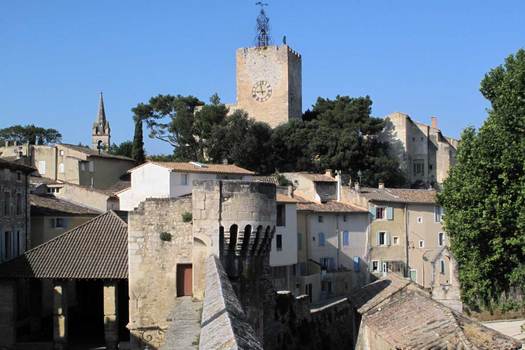 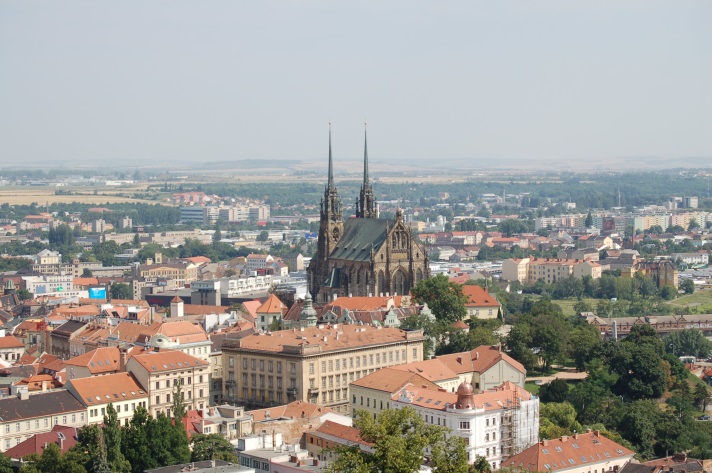 PROGRAM FESTIVALU FRANCOUZSKÉHO DIVADLAorganizovaného pod patronací Vladimíra Richtera na počest padesátiletého výročí úmrtí Jeana Cocteaua(od 26. října do 4. listopadu 2013)Pondělí 28. říjnavečer poezie (zač. v 19:30): Mirek Kovářík přednese poezii Hanuše Jelínka: Zpěvy sladké Francie ; hudební doprovod: duo Kontrast (Olga Shytová a Martin Macíček); Café Falk, Gorkého 12.Úterý 29. říjnaPřednáška:Les représentations théâtrales dans l’Europe du XVe siècle : mystères, moralités, farces, soties et entremetsp. profesora Denise Menjota z Univerzity v Lyonu; 10 :15 v učebně 38 (Poříčí 31);večer poezie (zač. v 18:00): monology Jeana Cocteau napsané pro Jeana Marais, Edith Piaf, Marianne Oswald v provedení francouzských herců a českých studentů; café Ottoman Thrumpet, Opletalova 1.Středa 30. říjnaPřednáška:Tomasze Kaczmarka (profesora z Univerzity v Lodži, autora divadelních her, překladatele);varhanní koncert Vladimír Richter (zpěv), Joël Hána(varhany); v 18:00 hodin v kostele dvou Janů – „u minoritů“; vstupné dobrovolné – výtěžek bude věnován minoritskému klášteru;představení (začátek v 19:30) v divadle Polárka: La Bonne Anna (vaudeville v podání českých studentů), Jean-Francois Regnard, Le Bal (čeští studenti); vstupné 50,- Kč (výtěžek bude věnován na pokrytí výdajů spojených s organizací festivalu).Čtvrtek 31. říjnaPřednáška:Jean Cocteau aux cent visages Jeana Touzota (emeritního profesora ze Sorbonny); ve 12:05 v učebně 60 (Poříčí 9) ;večer poezie (zač. v 18:00): monology Jeana Cocteau napsané pro Jeana Marais, Edith Piaf, Marianne Oswald v provedení francouzských herců a českých studentů; café Trojka, Dům pánů z Kunštátu, Dominikánská 9.Pátek 1. listopaduPřednáška:Les spectacles en français dans les ateliers de théâtre à la Faculté de PédagogieMiroslavy Novotné ; v 9:00 v učebně 54;představení (začátek v 19:00) v divadle Polárka:Les Mariés de la Tour Eiffel (francouzští herci a čeští studenti), Il y avait foule au manoir (čeští studenti); vstupné 50,- Kč (výtěžek bude věnován na pokrytí výdajů spojených s organizací festivalu).Festival organizovaný pod patronací Vladimíra Richtere, proděkana Pedagogické fakulty,je pořádán studenty předmětu Dramatická výchova ve výuce francouzského jazyka (Katedra francouzského jazyka a literatury na Pedagogické fakultě MU)a je finančně podporován Mgr. Michaelou Štanglovou, studenty předmětu a jejich vyučující, Pedagogickou fakultou.